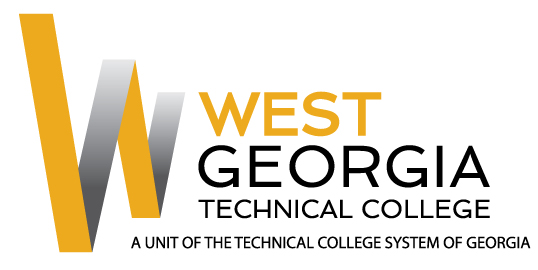 Job AnnouncementPosition: Cosmetology Lab AssistantLocation: Douglas CampusDepartment:  Academic AffairsReports to: Associate Dean of Trade & TechnologyFLSA Designation: Non-Exempt; Lab Assistant Nature of Duties: Under general supervision provides guidance to students with assignments while on the lab floor. Will work closely the FT and/or adjunct instructor to help these students in all activities in the Cosmetology lab environment.  Minimum Qualifications:  (candidates must meet all minimum qualifications to be considered)Diploma in Cosmetology from an accredited institution and/or three (3) years out of the past seven (7) years of experience in-fieldValid Driver’s LicensePreferred Qualifications:Georgia Master Cosmetologist Instructor License.Cosmetology teaching experience.Associates Degree in Cosmetology or related.Teaching experience at the postsecondary level.  Method of Application: Interested candidates must complete the electronic application process prior to the closing date at www.westgatech.edu.  Unofficial Transcripts, resume, and proof of applicable certifications\licensure are required for consideration. Official transcripts and prior employment verification required within 30 days of hire for continuous employment.Employment Policy: The Technical College System of Georgia and West Georgia Technical College do not discriminate on the basis of race, color, creed, national or ethnic origin, gender, religion, disability, age, political affiliation or belief, disabled veteran, veteran of the Vietnam Era, or citizenship status (except in those special circumstances permitted or mandated by law) in educational programs, activities, admissions or employment. All applicants will be considered; however, only selected applicants may be interviewed.  Approval of employment does not constitute a contract.  Continued employment is contingent upon job performance and funding.